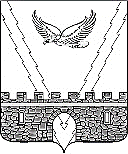       Р Е Ш Е Н И ЕСОВЕТА АПШЕРОНСКОГО ГОРОДСКОГО ПОСЕЛЕНИЯАПШЕРОНСКОГО РАЙОНА КРАСНОДАРСКОГО КРАЯ          от  14.04.2021 г.                                                                                 №  81г.АпшеронскО внесении изменений в решение Совета Апшеронскогогородского поселения Апшеронского районаот 28 мая 2015 года № 48 «О порядке проведенияконкурса по отбору кандидатур на должность главыАпшеронского городского поселения Апшеронского района»В соответствии со статьей 36 Федерального закона от 06 октября 2003 года № 131-ФЗ «Об общих принципах организации местного самоуправления в Российской Федерации», уставом Апшеронского городского поселения Апшеронского района Совет Апшеронского городского поселения Апшеронского района Р Е Ш И Л:1. Внести в решение Совета Апшеронского городского поселения Апшеронского района от 28 мая 2015 года № 48 «О порядке проведения конкурса по отбору кандидатур на должность главы Апшеронского городского поселения Апшеронского района» следующие изменения:1) в преамбуле постановления слова «статьей 31 устава Апшеронского городского поселения Апшеронского района» заменить словами «уставом Апшеронского городского поселения Апшеронского района»;2) в пункте 1.1 раздела 1 в приложении к решению слова «статьей 31 устава Апшеронского городского поселения Апшеронского района» заменить словами «уставом Апшеронского городского поселения Апшеронского района»;3) в пункте 2.2 раздела 2 в приложении к решению слова «в пункте 1.4» заменить словами «в пункте 1.3»;4) абзац четвертый пункта 2.3 раздела 2 в приложении к решению изложить в следующей редакции:«Из числа членов комиссии для подсчета суммарного количества баллов, набранных участником конкурса в результате конкурса, формируется счетная комиссия, в составе 3 человек.»;5) пункт 2.5 раздела 2 в приложении к решению изложить в следующей редакции:	                   2«2.5. Конкурсная комиссия:1) обеспечивает реализацию мероприятий, связанных с подготовкой и проведением конкурса;2) рассматривает и оценивает документы, представленные на конкурс;3) определяет результаты конкурса;4) осуществляет иные полномочия в соответствии с настоящим Положением.»;6) подпункт 5 пункта 4.1 раздела 4 в приложении к решению изложить в следующей редакции:«5) медицинская справка (врачебное профессионально-консультативное заключение) по форме 086-У, утвержденной Приказом Министерства здравоохранения Российской Федерации от 15.12.2014 № 834н;»; 7) подпункт 10 пункта 4.1 раздела 4 в приложении к решению изложить в следующей редакции:«10) справка о доходах, расходах, об имуществе и обязательствах имущественного характера участника конкурса, а также сведений о доходах супруги (супруга) и несовершеннолетних детей, об имуществе, принадлежащем им на праве собственности, и об их обязательствах имущественного характера (по утвержденной Указом Президента Российской Федерации от 23 июня 2014 года № 460 форме и в порядке, установленном данным указом;»;8) подпункт 11 пункта 4.1 раздела 4 в приложении к решению изложить в следующей редакции:«11) страховое свидетельство государственного пенсионного страхования и его копия;»;9) пункт 4.2 раздела 4 в приложении к решению изложить в следующей редакции:«4.2. Оригиналы документов, указанные в подпунктах 2, 7-9, 11, 14 пункта 4.1 настоящего Положения, после их сверки с копиями возвращаются участнику конкурса.»;10) пункт 5.2 раздела 5 в приложении к решению изложить в следующей редакции:«5.2. Конкурс проводится в два этапа.5.2.1. На первом этапе конкурсной комиссией оценивается полнота, своевременность и достоверность представления документов, указанных в пункте 4.1 настоящего Положения, а также соответствие участника конкурса требованиям, установленным подпунктами 1 - 5 пункта 3.4 раздела 3 настоящего Положения. Первый этап конкурса проводится в отсутствие участников конкурса.5.2.2. По результатам первого этапа конкурса комиссией в отношении участников конкурса принимается решение о допуске или об отказе в допуске ко второму этапу конкурса, а также одно из следующих решений:1) о признании первого этапа конкурса состоявшимся и утверждении перечня участников конкурса, допущенных ко второму этапу конкурса;                                                      32) о признании конкурса несостоявшимся в случае допуска к участию во втором этапе конкурса менее двух участников конкурса.5.2.3. Основаниями для принятия конкурсной комиссией решения об отказе участнику конкурса в дальнейшем участии в конкурсе являются:1) неполное предоставление участником конкурса пакета документов, предусмотренных пунктом 4.1 настоящего Положения;2) несоответствие содержания предоставленных гражданином документов содержанию документов, предусмотренных пунктом 4.1 настоящего Положения, в случае предоставления их в полном объеме;3) предоставление гражданином подложных документов или недостоверных сведений.5.2.4. Участникам конкурса, не допущенным к участию во втором этапе конкурса, по их письменному заявлению выдается копия соответствующего решения и (или) выписка из решения.5.2.5. Второй этап конкурса проводится в форме индивидуального собеседования, в ходе которого конкурсная комиссия оценивает, в том числе профессиональные и личностные качества участников конкурса, а также соответствие участников конкурса требованиям, установленным подпунктами 6, 7 пункта 3.4 раздела 3 настоящего Положения.5.2.6. Индивидуальное собеседование проводится с каждым участником конкурса отдельно в порядке очередности в соответствии с регистрационным номером в журнале регистрации заявлений, предусмотренном пунктом 4.5 настоящего Положения.Участник конкурса лично участвует в индивидуальном собеседовании. Факт неявки участника конкурса на собеседование приравнивается к факту подачи им заявления о снятии своей кандидатуры.5.2.7. Каждому участнику конкурса предоставляется равное время для выступления.После выступления члены конкурсной комиссии вправе задать вопросы об опыте предыдущей работы или службы участника конкурса и об основных достижениях участника конкурса на предыдущих местах работы или службы, вопросы, связанные с эффективным управлением городским хозяйством, знанием законодательства, позицией в отношении организации работы и способов достижения наилучших результатов при исполнении обязанностей главы Апшеронского городского поселения Апшеронского района, иные вопросы.5.2.8. По окончании собеседования каждый из членов конкурсной комиссии оценивает участников конкурса путем балльной оценки (от 0 до 10), проставляемой в отношении каждого из участников конкурса в бюллетене (приложение к Положению).Критериями оценки кандидатов на должность главы Апшеронского городского поселения Апшеронского района являются:- профессиональное образование;                                                    4- стаж работы на государственных должностях Российской Федерации, субъекта Российской Федерации и (или) выборных муниципальных должностях либо стаж государственной и (или) муниципальной службы, либо стаж работы руководителем предприятия и учреждения;- знание Конституции Российской Федерации, нормативных правовых актов Российской Федерации о местном самоуправлении, о муниципальной службе, Устава Краснодарского края, нормативных правовых актов Краснодарского края о муниципальной службе и местном самоуправлении, устава Апшеронского городского поселения Апшеронского района, нормативных правовых актов администрации Апшеронского городского поселения Апшеронского района, регулирующих сферу деятельности главы Апшеронского городского поселения Апшеронского района;- знание принципов долгосрочного и краткосрочного планирования работы, знание проблем в решении вопросов местного значения на территории Апшеронского городского поселения Апшеронского района, наличие реальных предложений по их решению;- опыт ведения деловых переговоров, взаимодействия с различными органами и организациями, умение избегать конфликтных ситуаций, инициативность, навыки систематизации информации;- опыт руководства подчиненными, координации и контроля их деятельности, требовательность к себе и подчиненным, самокритичность, учет мнения коллег;- исполнительская дисциплина, знание правил делового этикета, основ делопроизводства, владение компьютерной техникой;- иные критерии.5.2.9. Счетной комиссией осуществляется подсчет общей суммы баллов, набранных участником конкурса.Результаты подсчета оформляются протоколом заседания счетной комиссии.Протокол заседания счетной комиссии утверждается решением конкурсной комиссии.»;11) абзац первый пункта 5.5 раздела 5 в приложении к решению изложить в следующей редакции: «5.5. Помимо случая, установленного пунктом 2 подпункта 5.2.2 настоящего Положения, конкурс признается несостоявшимся, если в нем приняло участие менее двух участников либо если конкурсная комиссия не смогла принять решение о представлении в Совет Апшеронского городского поселения Апшеронского района не менее чем двух кандидатов.».2. Отделу организационно-кадровой работы администрации Апшеронского городского поселения Апшеронского района (Клепанева И.В.) официально опубликовать настоящее решение в районной газете «Апшеронский рабочий» и разместить его на сайте Апшеронского городского поселения Апшеронского района.                                                     53. Контроль за выполнением настоящего решения возложить на постоянную комиссию Совета Апшеронского городского поселения Апшеронского района по вопросам законности, местного самоуправления, контроля за исполнением принятых решений, информационной политике, взаимоотношениям с общественными организациями и политическими партиями (Айрапетян С.С.) и исполняющего обязанности главы Апшеронского городского поселения Апшеронского района Покусаеву Н.И..4. Решение вступает в силу со дня его официального опубликования.Председатель Совета Апшеронского городского поселения Апшеронского района                                    А.Ю. БлажкоИсполняющий обязанности главы Апшеронскогогородского поселения Апшеронского района                              Н.И. Покусаева